OPERATIONS AND ORGANIZATIONAL MANAGEMENTEXCELLENT CUSTOMER SERVICETIME MANAGEMENT PROBLEM RESOLUTION AND DECISION MAKINGSUPERIOR INTERPERSONAL SKILLSSTRONG ANALYTICAL ABILITIESProfileDedicated, talented, and results-focused professional offering extensive experience in working as a Registered Massage Therapist within a customer service-oriented environment. Able to address client needs and implement cost-effective solutions to provide high quality of service and satisfaction. Energetic and success-driven individual with strong commitment to excellence, solid organizational and leadership adeptness.Maintains excellent people skills and proven ability to communicate well with all levels of professionals. Professional with strong work ethic and excellent client consultation skills. Seeking a challenging career opportunity working full-time as a receptionist in a chiropractor’s office and working part-time as a massage therapist. Desire to effectively utilize my outstanding work ethic, management skills, massage therapy knowledge, and leadership abilities.Career OverviewMANAGEMENT AND OPERATIONSDemonstrated excellence in business and management principles, including leadership technique, strategic planning, and coordination of people and resources.Responded to changing circumstances, assessed problems, formulated positive changes, and refocused on new priorities.Provided administrative support.CLIENT RELATIONSExemplified knowledge in providing customer service, evaluating clients’ needs, meeting quality standards for services, and maintaining customer satisfaction.Presented high level of professionalism and integrity in relating with clients, and in building long-term relationships with all levels of the management.Answered all customers’ questions, and addressed all complaints.Greeted customers with a positive demeanor.	ADMINISTRATIVE FUNCTIONManaged company's billing and payments.Issued refunds, receipts, credits or change due to customers.Took care of gift certificates and redeemed coupons.Responsible for receiving payments.Accurately calculated payments received during a time period, and reconciled this with total sales.Compiled and maintained non-monetary reports and records. Responsible for periodic balance sheets of amounts and numbers of transactions.Responsible for calculating and recording totals of transactions.Maintained money in cash drawers at the beginning of shifts to ensure accuracy of amounts and adequacy for change.Processed customer billings.MASSAGE THERAPY EXPERTISEDisplayed expertise in working with clients on three levels of healing, spanning body, mind, and soul.Conducted relaxation using orthopedic massage and essential oils.Certified in Neck Decompression and effectively handled complicated shoulder injuries.Provided Pelvic Stabilization, trigger point release and lymphatic drainage procedures.Performed exceptional Reflexology and Hot Stone Therapy as well as handled Reiki / Chakra balancing.Showed expertise in applying finger and hand pressure to specific points of the body.Assessed clients’ soft tissue condition, muscle strength, joint quality and function, and range of motion.Conferred with clients regarding their medical histories and any problems with stress and/or pain in order to determine the proper massage for them.Effectively developed and proposed client treatment plans, determining the types of massage to be used.Carefully massaged and kneaded the muscles and soft tissues to provide various treatments for specific medical conditions, injuries, or wellness maintenance.Prepared and used a variety of oil blends and applied them to clients’ skin.Consulted with health care professionals such as chiropractors and physicians, and coordinated appropriate treatment efforts for clients.Referred clients to other medical professionals or therapists as appropriate and necessary.Compiled and organized client records and client history.Provided guidance and information to clients regarding techniques for postural improvement and stretching, strengthening, relaxation, and rehabilitative exercises.Used complementary aids, such as infrared sauna, wet compresses, ice, and hot and cold stones to promote clients’ recovery, relaxation, and well-beingWork ChronologyRegistered Massage TherapistMassage by Lisa/Self-Employed, Fredericksburg, VA	2006–PresentCustomer Service RepresentativeThe Castle Resort, Virginia Beach, VA	2010Cashier | Sales AssociateDick’s Sporting Goods Virginia Beach, VA	2004–2009IT Technical SecretaryOwen’s Computers, Virginia Beach, VA	1998–2000Cashier | Sales AssociateSam’s Hardware Store, Virginia Beach, VA	1982–1987Nurse’s AideNottingham Nursing Home, Virginia Beach, VA	1977–1980CredentialsCertified Massage Therapist Central The College of Holistic Health Ashland, VA	2006Registered Massage Therapist (Number 12345)National Health Practitioners of Virginia (NHPV)First Aid with CPR “AProfessional TrainingProfessional AffiliationsNational Health Practitioners of Virginia (NHPV)Other SkillsTechnical Skills: Windows | Microsoft OfficeLanguage Skills: English and SpanishCopyright information - Please read© This Free Resume Template is the copyright of Hloom.com. You can download and modify this template for your own personal use to create a resume for yourself, or for someone else. You can (and should!) remove this copyright notice (click here to see how) before sending your resume to potential employers.You may not distribute or resell this template, or its derivatives, and you may not make it available on other websites without our prior permission. All sharing of this template must be done using a link to http://www.hloom.com/resumes/. For any questions relating to the use of this template please email us - info@hloom.com
MASSAGE THERAPIST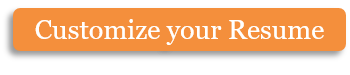 LISA WILLIAMSPhone: (123) 456 78 99 | Email: info@hloom.com Website: www.hloom.comAddress: 1234 Park Avenue, Redwood City, CA 94063Swedish massage w/ Essentials OilOrthopedic MassageHot Stone TherapyFacial MassageLymphatic DrainageReiki I and IIReflexologySound TherapyOther: Horse Husbandry, Lakeforest College. Fredericksburg, VA